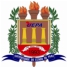 UNIVERSIDADE DO ESTADO DO PARÁPRÓ-REITORIA DE GRADUAÇÃODIRETORIA DE ACESSO E AVALIAÇÃOTRANSFERÊNCIAS INTERNAS E EXTERNAS MODELO DE REQUERIMENTO DE RECURSOEu,portador  do  documento  de  identidade  nº _____________,  inscrito para concorrer a uma vaga no “PROCESSO SELETIVO PARA TRANSFERÊNCIAS INTERNAS E EXTERNAS”, apresento recurso ao resultado preliminar da Habilitação/Análise dos documentos junto à Comissão Executiva do Processo Seletivo contra decisão da mesma.JUSTIFICATIVA DO RECURSO:Local e data:________________, 	de 	de 2020.*Preencher, gerar em formato PDF e enviar para o e-mail transferencias@uepa.br, até o dia 21/08/2020.